	Η Δ.Ε.Υ.Α. Χίου ενδιαφέρεται για την «ΠΡΟΜΗΘΕΙΑ ΟΧΗΜΑΤΩΝ ΜΕ OPERATING LEASING» προϋπολογισμού δαπάνης 28.000,00 € χωρίς το Φ.Π.Α. και πραγματοποιεί πρόσκληση ενδιαφέροντος – έρευνα αγοράς με κριτήριο κατακύρωσης τη συμφερότερη τιμή.Οι ενδιαφερόμενοι καλούνται όπως καταθέσουν την προσφορά τους με καταληκτική ημερομηνία την Πέμπτη 27/07/2017 και ώρα 10:00 π.μ. στο πρωτόκολλο της Υπηρεσίας στο Βιολογικό Καθαρισμό, σε κλειστό σφραγισμένο φάκελο.  Τα απαραίτητα τεύχη του διαγωνισμού μπορείτε να  τα  προμηθευτείτε  από την ιστοσελίδα της Δ.Ε.Υ.Α. Χίου  http://www.deyaxiou.gr. Για Το Τμήμα Προμηθειών          	                   	                                                                                 Μαμούνα Μαρία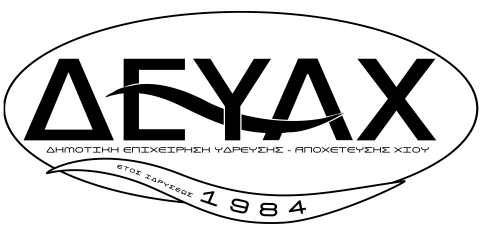   ΔΗΜΟΤΙΚΗ ΕΠΙΧΕΙΡΗΣΗ				ΧΙΟΣ  13/07/2017ΥΔΡΕΥΣΗΣ ΑΠΟΧΕΤΕΥΣΗΣ 				Α.Π.    4793ΝΗΣΟΥ ΧΙΟΥΤμήμα  	:	Τμήμα Προμηθειών                                     Δ.Ε.Υ.Α. ΧίουΤηλέφωνα	:	2271044354Fax		:	2271029820ΠΡΟΣΚΛΗΣΗ ΕΝΔΙΑΦΕΡΟΝΤΟΣΘΕΜΑ : «ΠΡΟΜΗΘΕΙΑ ΟΧΗΜΑΤΩΝ ΜΕ OPERATING LEASING»